Verbintenischarter voor de uitvoering van acties voor de organisatie van duurzame evenementenDit charter is een gids voor het ecobeheer en de organisatie van duurzame evenementen.Alle organisatoren van evenementen op het grondgebied van het Brussels Hoofdstedelijk Gewest worden uitgenodigd om deze verbintenis te ondertekenen. Good FoodWettelijke verplichtingMomenteel geen bindende reglementering voor deze thematiek. Beste praktijkenMinstens de helft van de aangeboden maaltijden zijn vegetarisch (gemiddelde van alle stands) en bevatten plantaardige eiwitten conform de aanbevelingen van de FOD Volksgezondheid, ofwel ongeveer 60 g eiwitten per dag voor een volwassene.  De maaltijden met dierlijke eiwitten mogen niet meer dan 100 g vlees/vis per bord bevatten. 1/3 van de stands moeten een aanbod hebben van gerechten met een bio-label.*Er moet een overeenkomst voorzien zijn met een voedselhulporganisatie om de onverkochte etenswaren van de voedselstands aan kwetsbare personen te schenken.Koffie, thee, bananen en chocolade hebben een bio- en/of fair trade label. Om een stapje verder te gaan Alle maaltijden (menu’s van alle stands) bevatten minstens 1/3 groenten. Het gaat om seizoensgroenten (referentie:  kalender van Leefmilieu Brussel).De horecastands verkiezen indien mogelijk producenten uit Brussel of uit het randstedelijke gebied die inzetten op duurzaamheid en sociale economie wanneer het lokale aanbod beschikbaar is. De organisator promoot minstens één van deze lokale producenten op de site van het evenement via gepaste communicatie.Er zal gratis toegang tot kraantjeswater worden voorzien. Om voedselverspilling te beperken, moeten de maaltijden in kleine en grote (normale hoeveelheid) porties worden aangeboden, met een aangepaste prijs. Naast de maaltijden is er ook een aanbod van tussendoortjes in de vorm van lokaal seizoensfruit. Voor de visgerechten wordt de voorkeur gegeven aan vis met een bio-, ASC- of MSC-label. Vis die is opgenomen in de lijst van bedreigde soorten, opgesteld door Greenpeace (rode en oranje lijst), mag niet worden gebruikt.Aan de stand voor de verkoop van drank moeten 2 alternatieven worden voorzien voor gesuikerde frisdrank, waarvan minstens 1 voor kinderen (appelsap, huisbereide ice tea, ...).Zero afvalWettelijke verplichtingVaatwerk voor eenmalig gebruik is verboden in het Brussels Hoofdstedelijk Gewest (Art. 4.6.2. van de BRUDALEX): de consumpties worden geserveerd in herbruikbaar vaatwerk en herbruikbare bekers (niet biologisch afbreekbaar/composteerbaar, ongeacht het label).Er moeten geschikte afvalsorteerinstallaties worden geplaatst (voldoende en zichtbare afvaleilanden voor selectief sorteren); een duidelijke bewegwijzering met instructies moet zichtbaar aanwezig zijn. Beste praktijkenHet gebruik van persoonlijke bekers is toegestaan en wordt aangemoedigd. Dranken worden enkel in grote houders aangeboden en in glazen geserveerd (geen individuele houders): grote flessen, bier in vaten ...De communicatiedragers moeten kunnen worden hergebruikt (bv. geen datum, ...).De verdeling van publicitaire flyers is verboden op de site van het evenement. Het afvalbeheercontract moet de valorisering van organisch afval voorzien met een voorkeur voor composteren in de plaats van vervoer naar een biomethaniseringsinrichting. Bij openluchtevenementen wordt het afval verzameld en de site wordt in onberispelijke staat achtergelaten. Op relevante plaatsen worden voldoende asbakken van de juiste afmetingen geplaatst om het afval van sigarettenpeuken te verminderen.Om een stapje verder te gaanDe installaties worden gemaakt van gerecycleerde elementen of "eco-designed" materialen/producten of met een eco-label. Huren zal worden verkozen boven de aankoop van nieuwe goederen. Sommige benodigdheden kunnen ook gezamenlijk worden aangeschaft en gedeeld voor verschillende evenementen. De distributie van promotieartikelen (goodies) moet worden vermeden of er moet worden gestreefd naar artikelen die herbruikbaar zijn en zo weinig mogelijk afval produceren.Op de evenementensite zullen activiteiten ter bevordering van de netheid worden georganiseerd.Bestrijding van geluidshinderWettelijke verplichtingDe wetgeving betreffende de strijd tegen het buurtlawaai moet worden toegepast, met aanpassing van de geluidsniveaus in functie van de nabijheid van woningen. De communicatie over deze geluidsniveaus aan de beheerders en het publiek moet zichtbaar zijn. De toepassing van de wetgeving inzake de verspreiding van versterkt geluid is verplicht, ook voor evenementen in openlucht: Naleving van de gezondheidsdrempels voor wettelijke geluidsniveaus (85, 95 en 100 dB(A)) en de bijbehorende voorwaarden: het publiek informeren door middel van een geluidsdisplay, de juiste informatiepictogrammen gebruiken en aanbrengen op tickets en affiches, gehoorbescherming aanbieden (oordopjes, koptelefoons, ...), ... (geen bijzondere regels onder 85 dB(A)).Het geluidsniveau mag nooit meer dan 100 dB(A) bedragen.Beste praktijkenDe plaats van de akoestische installaties moet vóór het evenement worden bepaald, met de steun van Leefmilieu Brussel, om de eventuele geluidshinder en de impact ervan op de buurt zo veel mogelijk te beperken.Om een stapje verder te gaanEr zal doelgerichte communicatie met de omwonenden worden opgezet om hen in te lichten over het komende evenement en hen te waarschuwen voor mogelijke ongemakken.Er zal een contactpersoon worden aangewezen om erop toe te zien dat de instructies inzake geluidsniveaus worden nageleefd en om eventuele vragen of klachten uit de buurt te beantwoorden (SPOC "lawaai").MobiliteitWettelijke verplichtingVoor evenementen met meer dan 6.000 bezoekers moet een vervoersplan worden opgesteld.Beste praktijkenEr is een (beveiligde en gratis) fietsenstalling van goede kwaliteit gepland, die qua aantal aan de behoeften van bezoekers en organisatoren zal voldoen. In de stalling kan het fietsframe aan een steun worden bevestigd (b.v. Nadars) en kunnen ook bakfietsen en zelfs steps worden gestald. In het communicatiemateriaal van het evenement (website, affiche, ticket, ...) wordt de nadruk gelegd op de mogelijkheden om het evenement te voet, met de fiets of met het openbaar vervoer te bezoeken om het gebruik van de auto te ontmoedigen. Om een stapje verder te gaanOrganisatoren van evenementen met meer dan 1 000 deelnemers stellen een vervoersplan op volgens het model dat voor grotere evenementen vereist is.Het gebruik van lichte voertuigen krijgt de voorkeur in het kader van de logistiek van het evenement (food trucks en leveringen met bakfiets, ...).Bescherming van natuurgebieden en biodiversiteitWettelijke verplichtingenVoor de evenementen die in de groene ruimten van Leefmilieu Brussel worden georganiseerd is het parkreglement in het Brussels Hoofdstedelijk Gewest van toepassing.Er zal communicatie worden opgezet om bekendheid te geven aan de geldende voorschriften inzake de bescherming van de evenementensite: respect voor omheiningen, afbakening van paden, zwemverbod, behoud van fauna en flora (plukverbod, ...), ...Beste praktijkenBodemverdichting ten gevolge van installaties, zware machines en vertrapping moet worden vermeden door vloeren of andere soorten bedekking aan te brengen in zones met druk verkeer.Alle nodige maatregelen moeten worden genomen, met name tijdens de opbouw en afbraak van de installaties, om schade aan de aanplantingen en installaties te voorkomen (vertrappelen, afscheuren, botsingen ...).Om een stapje verder te gaanDe installaties die licht- en geluidshinder veroorzaken voor de fauna en flora worden verboden. Natuurlijke hulpbronnen (water/energie)Wettelijke verplichtingenMomenteel geen bindende reglementering voor deze thematiek.Beste praktijkenHet vermogen en het aantal installaties zullen tot het strikte minimum worden beperkt, waarbij de voorkeur zal uitgaan naar apparatuur met een laag energieverbruik (verlichting, generatoren, debietbegrenzers, ...). Met name bij openluchtevenementen moet de directe toegang van het publiek tot de waterbevoorradingspunten worden gecontroleerd om verspilling te voorkomen (vooral in de zomer en tijdens warme periodes).Om een stapje verder te gaanDe lozing van afvalwater zal worden beperkt door te kiezen voor de installatie van droge toiletten.De keuze van de energieleverancier zal bij voorkeur vallen op een 100% groene energieleverancier.Het gebruik van dieselgeneratoren zal worden beperkt tot die toepassingen waarvoor geen alternatieve oplossing beschikbaar is.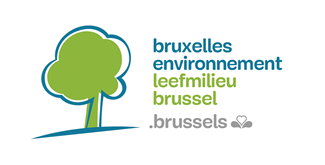 Engagement voor een duurzaam beheer van een evenement op het grondgebied van het Brussels Hoofdstedelijk GewestAls organisatoren die zich bewust zijn van de impact van ons evenement op het leefmilieu en van het positieve imago dat wordt gecreëerd door een duurzaam beheer ervan, verbinden wij ons ertoe onze inspanningen te versterken om onze impact op het leefmilieu te beperken door de volgende principes na te leven en te doen naleven:Proactief werken aan de bescherming van het leefmilieu door te zorgen voor de afvalpreventie en, in voorkomend geval, de valorisering ervan, vervuiling vermijden, een rationeel gebruik van de natuurlijke hulpbronnen, duurzamere consumptie promoten.Een ethische, lokale en solidaire economie stimuleren door ethische, sociale en milieucriteria in acht te nemen bij de aankoop van goederen en diensten.Bevordering van de sociale cohesie door te zorgen voor de toegankelijkheid voor iedereen, respectvolle arbeidsverhoudingen, gelijke kansen, respect voor het publiek en de buurt.Om dit te bereiken, verbinden wij ons tot een continu verbeteringsproces, om de nodige acties uit te voeren:

 om te voldoen aan de verplichte criteria van het Charter voor duurzame evenementen;om te voldoen aan de aanvullende criteria die wij uit deze lijst hebben gekozen en om een stap verder te gaan in deze aanpak. Wij verklaren ook dat wij op de hoogte zijn van de verschillende reglementeringen die op het grondgebied van het Brussels Gewest van kracht zijn met betrekking tot onze activiteit (reglementering inzake arbeid, het gebruik van de openbare weg, groene ruimten, milieuvergunningen, geluidshinder, milieubeleid, ...).Opgesteld in …………………………………………, op XX/XX/XXXX
Handtekening: 